Carbon Footprint Worksheet - Example AnswersInstructions: Answer the questions below, then fill in the corresponding values on the far right. Tally thevalues to find your carbon footprint. Only fill in one value for each question, unless otherwise statedEx. Do you turn off the lights when you leave a room? 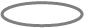 Yes                                                                                                       a. 133                  __133__            No                                                                                                         b. 268                 ________  How do you get to school?walk	a. 0	___0____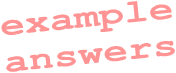 bike                             	b. 0            ________car	c. 1115	________bus	d. 131 	________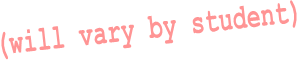 carpool                    	e. 459	________Do you eat mostly…fast food	a. 4818	________home cooked food	b. 629	___629__Do you eat mostly…vegetables/fruits	a. 153	________meat	b. 644	________bread	c. 364	__364___Do you turn off lights when you leave a room?yes	a. 133	__133___no	b. 268	________Do you unplug appliances/chargers when not in use?yes	a. 9	________no	b. 18	__18____How do you dry clothes?hang to dry	a. 0	________dryer	b. 750	________both	c. 375	__375___Do you turn off the water when brushing your teeth?yes	a. 34	__34____No	b. 274	________Do you turn off the TV when you’re not watching it?yes	a. 47	__47____no                                                                                                      b. 140	________Do you turn off your video game system when you’re not using it?yes	a. 29	__29____no	b. 90	________don’t have/use one                                                                            c. 0	________Do you recycle? (for this question, select all that apply)magazines 	a. -15	________newspaper	b. -90	__-90___glass	c. -7	__-7____plastic	d. -19	__-19___aluminum and steel cans	e. -86	__-86___Add together all the values in the far right column and report here:Use the workspace on the next page to do your work.Work Space:                              Example tabulation:       0                                                          +629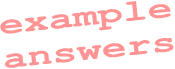                                                           +364                                                          +133                                                            +18                                                                       +375                                                            +34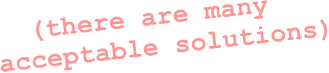                                                             +47                                                                                            +29                                                             -90                                                              -7                                                            -19                                                            -86                                                          1427This total is your “carbon footprint” in the number of pounds of carbon dioxide per year. The lower the number, the fewer greenhouse gasses are emitted into the atmosphere.Review your choices in the survey. What changes can you make in your life to reduce your carbon footprint? Try to make some of these changes in the next week. Use the space below to engineer a plan to reduce your carbon footprint.Example answer: I could reduce my carbon footprint by eating less meat. I could also hang dry my clothes and unplug my chargers when I’m not using themThings I will turn off:Example answer: I will make sure to turn off my computer, TV and video games when I am not using them.How I will get to school: Example answer: I will walk or ride my bike to school every day, and talk to my friends about carpooling to sporting events in the future.What I will eat: Example answer: I will eat more fruits and vegetables this week, and less meat and bread.How much I will use electronics:Example answer: I will cut down my TV watching to three hours per week.What I will recycle: Example answer: I will continue to recycle anything that can be recycled, and choose second-hand and recycled items when available for purchase.Other things I will do: Example answer: I will unplug my phone charger when I am not charging my phone. I will also walk to my friends’ houses instead of getting a ride.